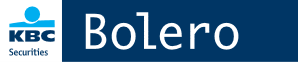 Bolero is het onlinebeursplatform van KBC Securities, de grootste Belgische beursvennootschap en onderdeel van KBC Groep. Sinds 1999 biedt Bolero een goedkope oplossing voor particuliere beleggers die zelf online hun portefeuille willen beheren. Op de gebruiksvriendelijke website hebben klanten van Bolero rechtstreeks onlinetoegang tot meer dan twintig beurzen, waaronder de West- en Oost-Europese, de Amerikaanse en de Canadese markten. Ze kunnen handelen in een brede waaier van beursgenoteerde producten (aandelen, obligaties, trackers, turbo’s, …).  Bolero geeft geen persoonlijk advies, maar ondersteunt klanten met het meest uitgebreide informatie- en opleidingsaanbod. Zo kunnen ze onder meer rekenen op alle studies en rapporten van het analistenteam van KBC Securities, waaronder ook Beurs bij ’t Ontbijt, een dagelijkse Nederlandstalige nieuwsbrief met uitgebreide marktinformatie en -analyses. De vele tientallen events en opleidingen die Bolero organiseert, helpen klanten alle facetten van de beurs nog beter te kennen. 